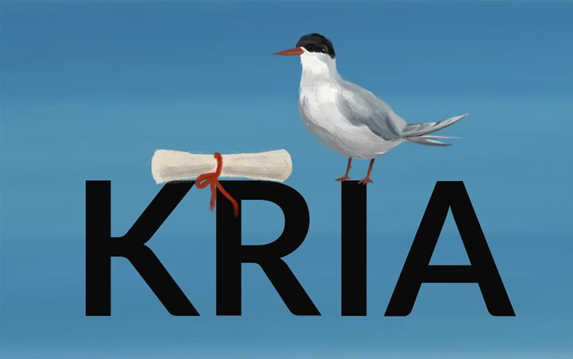 About of the project: KRIA The Icelandic Constitution ArchiveIn 2011, Iceland wrote its constitution using a uniquely and historically open process. Itreshaped the dialogue on how a population can harness technology, consensusbuilding, and civic engagement in reimagining its foundation. Unfortunately, thematerial around this historical event is disappearing. KRIA is an interdisciplinaryinitiative to preserve its evidence and make content widely accessible.About the Internship:The KRIA internship is an opportunity for students interested in library science,Scandinavian studies, constitutional law, journalism, or civic movements. Theinternship will be conducted remotely. Tasks will be performed independently on thestudent's schedule. Students will meet on Zoom monthly with the Project Director andinternship team to discuss ideas and progress. All positions are remote. Thereforeapplicants must have a computer and internet access. There are three types ofinternship positions available. Additional opportunities are available for students fluentin Icelandic. Please refer to the descriptions below.Compensation:The following internship positions are unpaid. Interns will be provided a letter ofrecommendation, any necessary assessments, and a summary of work conducted atthe close of the internship.Term:Three months 5-10 hours a week. The internship program is flexible to students'schedules and course requirements. We ask for a minimum commitment of 5 hours perweek. Extensions beyond the three-month term are available upon request. Pleasediscuss course credit arrangements with your instructor/department.Opportunity 1. Content Analyst Internship: 7 positions availableThis opportunity is excellent for students interested in digital humanities, politicalscience, civic engagement, and bottom-up constitutional processes.Responsibilities:● The student will review provided materials within the KRIA archive and identifyterminology/metadata to serve the public in accessing materials.● Each intern will be assigned a multimedia collection to examine and label.Qualifications:● Ability to analyze multi-media content and produce summaries.● Critical thinking (i.e., what search terms will be used to discover this material)● Working knowledge of Google Spreadsheets● Strong attention to detail and interest in the subject matter.Opportunity 2. Media Internship: 3 positionsThis opportunity is excellent for students interested in journalism, civic engagement, andthe intersection of arts and society.Responsibilities:● Review material within the KRIA Collection and repurpose interesting discoveriesinto creative sharable content on the project's social media sites.● Help to define social media identity for the project.● Interviewing activists, academics, and journalists from the constitutional process.Qualifications:● This position includes creating digital content for social media.● Working knowledge with design applications is valuable like Canva, Adobe Suite,or Final Cut (not required).● Strong knowledge of social media tools like Facebook, Twitter, and Instagram.Opportunity 3. Graduate Project: 3 positionsA graduate student interested in developing a topic-specific independent project utilizingthe KRIA archive may apply. Past students have created application profiles, shortdocumentary video, and finding aids.Responsibilities:● Contribute new knowledge or collection insight aiding in the accessibility of thecollection.● The student will work with KRIA’s project manager and students’ academicsupervisor to design a project around their study of interest in relation to theKRIA archive.Qualifications:● Must be able to work independently● Currently in a graduate (MA or Ph.D.) program● Background in research● Working knowledge of the history of the Icelandic constitutional reform processTo view items currently in KRIA collection: https://archive-it.org/home/KRIATo learn more about the project:rte.ie/brainstorm/2020/0729/1156177-iceland-constitution-referendum-kria-archives/Please send a resume and letter of interest to:KRIA Project DirectorEileen Jerrettkriaarchives@gmail.com